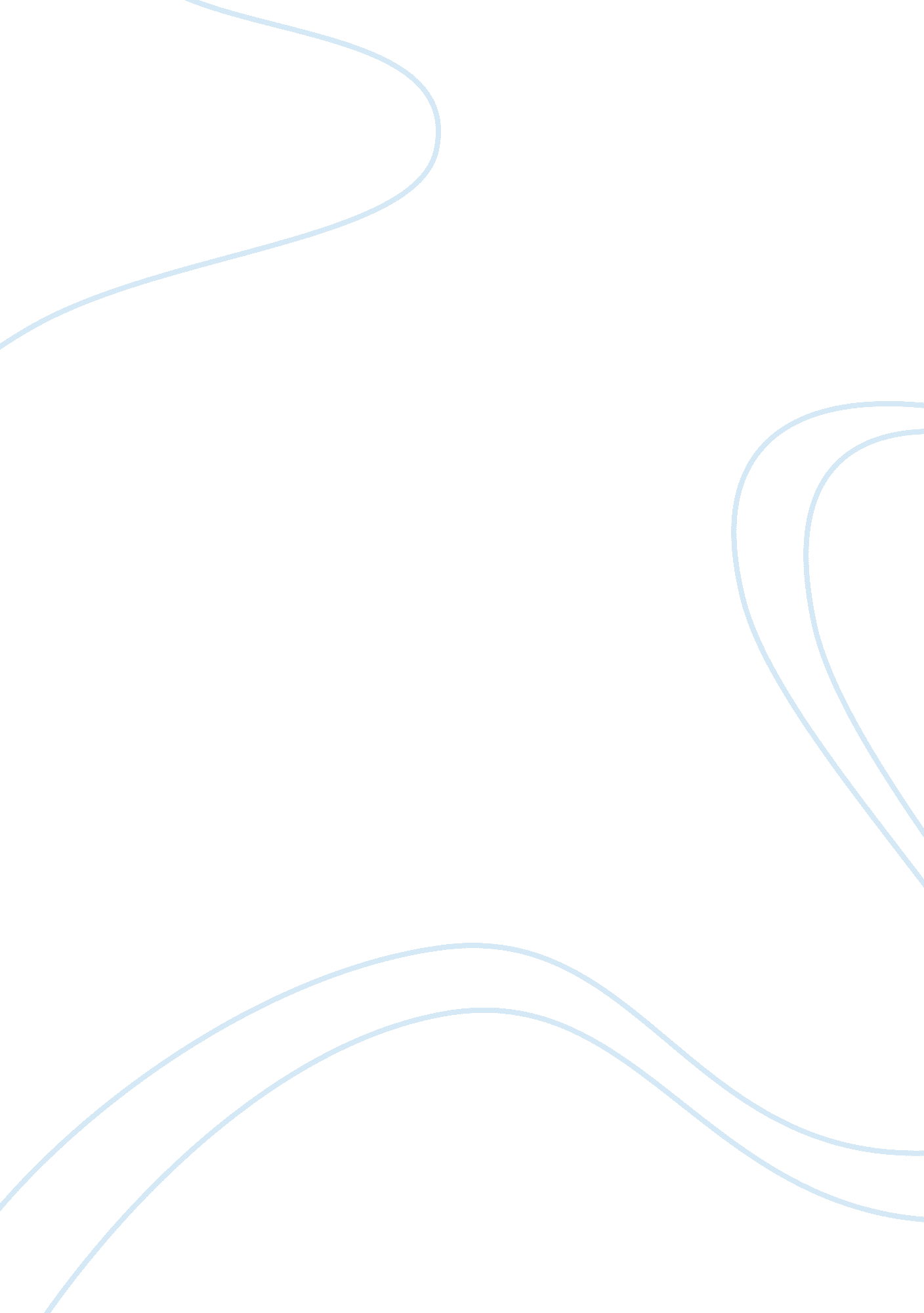 A comparison in anthemReligion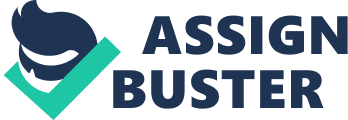 In Ayn Rand’s Anthem, the story ofEquality7-2521 and the expulsion of Adam and Eve from the Garden of Eden can be compared and contrasted in many different ways. Two of those are their similarities and differences. They include both personal and behavioral similarities as well as personal and behavioral differences. They will be stated in the following paragraphs. There are similarities between Equality 7-2521 and Adam. They were both born with a natural curiosity. The curiosity caused them to do something that was explicitly forbidden. This led Equality 7-2521 to rediscover something that was wiped from human memory for a great length of time as stated on page 52: “ We, Equality 7-2521, have discovered a new power of nature. And we have discovered it alone, and we alone are to know it. ” (Rand 41)He attempted to share his discovery but was rejected and scorned. Adam’s curiosity led him to eat the “ forbidden” fruit from the tree from the center of the Garden of Eden. This action caused his banishment from the Garden of Eden. What they both committed was considered by the governing authority to be sins. Equality 7-2521 was forced to run away because he dared to have an independent mind. Adam was forced out of Eden because he did not obey God. Also… They were condemned for committing a great “ sin. ” The “ sin” was disobeying a godlike authority. Equality and Adam both obtained information that was forbidden by the authority that governed them. Equality obtained forbidden information through secretly studying information on the time before the Great Rebirth, rediscovering electricity and creating a piece of electrical equipment. The World Council banned such actions so when he tried to convince the Council of Scholars, they threatened to report him and destroy his discovery as stated on 72: " You shall be burned at the stake," said Democracy 4-6998. " No, they shall be lashed," said Unanimity 7-3304, " till there is nothing left under the lashes. " And page 74: " This thing," they said, " must be destroyed. " And all the others cried as one: " It must be destroyed! "(Rand 41) He was forced to run deep into the uncharted forest where he hid. Adam obtained the forbidden information through eating the “ forbidden” fruit from the tree at the center of Eden. He gained knowledge of many things that were forbidden by God. As a result, he was banished from Eden. The similarities have been stated although… There are also differences between Adam and Equality 7-2521. One is the sin they committed. Equality 7-2521 committed the sin of individual thought. He dared to live, think and love for himself. He also rediscovered electricity by himself, which was considered evil because he didn’t work with the rest of his “ brothers” as stated on page 73: " So you think that you have found a new power," said Collective 0-0009. " Do you think all your brothers think that?  " No," we answered. " What is not thought by all men cannot be true," said Collective  0-0009. " You have worked on this alone? " asked International 1-5537. " Yes," we answered. “ What is not done collectively cannot be good,” said International 1-5537. ”(Rand 41)Adam committed the sin of disobedience. He ate the “ forbidden” fruit when God specifically told him not to. As a result, he was banished from the Garden of Eden. Another difference is how they reacted after they left their residence. When Adam was banished, he did not seek revenge against God. He decided to continue living as normally as possible. Equality 7-2521 on the other hand, decided to start a new society that permits individual thought and makes it his goal to tear down the society he lived in and raze the city he lived in to the ground. In conclusion, Equality 7-2521’s story is some that can be easily compared and contrasted with the Expulsion of Adam and Eve from the Garden of Eden. This essay summarized their similarities and differences. There are many other ways to compare and contrast Adam and Equality 7-2521 that are not written in this essay. They may be in a different one. Works Cited Rand, Ayn. Anthem: Student Edition Toronto: Signet, 1995. 